NOMBRE COMPLETOJOSE AGUILAR GARCIA CARGO ACTUALAUXILIAR OPERTATIVO C Datos Institucionales 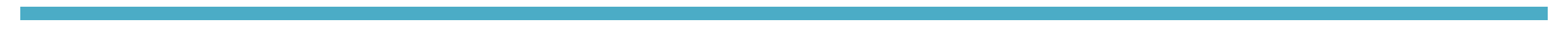 Nombre: SERVICIOS PUBLICOS (MANTENIMIENTO URBANO)Teléfono:  3415752500 EXT. 200Domicilio: Galeana Esq. Av. Páez Stille S/NCorreo-e: Datos Académicos PRIMARIA: MELCHOR OCAMPOSECUNDARIA: BENITO JUAREZ Experiencia Laboral 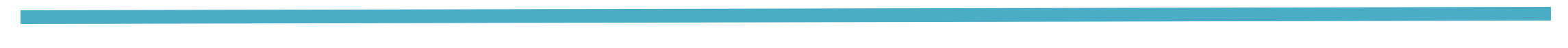 -SERVIDOR PUBLICO EN EL MUNICIPIO DE ZAPOTLAN EL GRANDE, JALISCO. DESDE EL DIA 16 DE OCTUBRE DEL AÑO 2021. Logros destacadosCURSOS TOMADOS Cursos y DiplomadosHIGIENE Y SEGURIDAD CODIGO Y ETICA DECLARACION PATRIMONIAL 